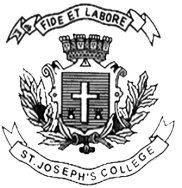 ST. JOSEPH’S COLLEGE (AUTONOMOUS), BANGALORE-27BA (VISUAL COMMUNICATION) -IISEMESTERSEMESTER EXAMINATION: APRIL 2018VC 2117: Photography - ITime – 2½hrs								Max Marks - 70This paper contains ONE printed page and TWO partsExplain any FOUR of the following topics in about 150 words each.         (4X5 = 20)ExplainBracketing. What are the different types of bracketing? What is a RAW image format? Explain the usage of RAW file.Discuss camera angles and camera movements.Write short notes on Histogram and White BalanceBriefly discuss the different camera modes of a DSLR cameraWhat is full frame sensor? Define crop factor of a sensor.Answer any FIVE of the following questions in about 300 words each.(5X10=50)Illustrate the working principle of a DSLR camera with the help of a neat diagram.What isdepth of field? Elucidate the factors affecting depth of field.Define photography. Trace out the history and development.Discuss the role, importance and types of lenses used in different photography field.What are camera metering modes? Explain different types of metering mode and its significancesExplain exposure triangle and its relationship with each other with suitable examples.	VC 2117-A-18